Некоммерческая организация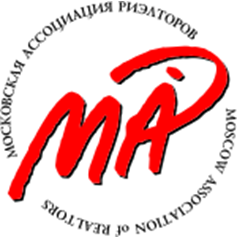 «Московская Ассоциация-Гильдия Риэлтеров»г. Москва, Варшавское шоссе, д. 94, офис МАРтел.: 8 (495) 363-17-89, e-mail: post@mar.ruwww.mar.ruУчебный план«Специалист по ипотечному кредитованию»№Наименование разделов, дисциплин и темВсего часов1.Введение в ипотечное кредитование. Общие положенияИсторический процесс развития института залога; понятие ипотеки (ипотека в узком и широком смысле).Термины, определения.Риски при ипотечном кредитовании, способы минимизации рисков; системы ипотечного кредитования22.Возможности и пути развития ипотечного кредитования в РоссииОпыт кредитования «под залог недвижимости» в России. История развития в РФ. Сравнительный анализ рынков ипотечного кредитования регионов РФ.Участие государства в развитии ипотечного кредитования (АИЖК, совершенствование законодательства - общегражданского, банковского).Социальные программы.Перспективы развития ипотечного кредитования в России.23.Нормативно-правовое регулирование ипотечного кредитованияИнститут залога в РФ.Система норма права, регулирующих залоговые правоотношения.Залог, как мера обеспечения обязательств.Правовая экспертиза предмета ипотеки. Условия юридической чистоты предмета ипотеки.Требования, предъявляемые к договору залога (ипотеки).Обращение взыскания на предмет залога (ипотеки). Спорные вопросы залоговых правоотношений.Налогообложение, получение вычета.54.Процесс выдачи ипотечного кредитаУсловия кредитования.Контрагенты по сделке.Этапы ипотечной сделки.Основные документы.Последовательность сделки и затраты на оформление.Расчёт через банковский счёт или через ячейку в банке.Экспресс-схемы получения денег.Архивирование документов по ипотечной сделке.65.Особенности ипотечной сделки: требования банков к Заёмщикам, расчёт суммы кредитаОсновные коэффициенты, используемые при расчётах.Предварительная оценка.Документы, необходимые для одобрения заёмщика.Процедура принятия и оформления решения о сумме кредита. Ролевая игра «Кредитный комитет».86.Андеррайнинг предмета залога и оформление ипотечной сделкиПредмет залога.Список документов по предмету залога.37.Оценка недвижимости для залога в банке28.Страхование рисков при ипотечной сделке29.Сравнительный анализ ипотечных программ банков (условия кредитования)310.Проведение консультации по ипотеке (включает в себя практикум по формированию пакета документов для банка)411.Сопровождение и рефинансирование. Дефолты кредитовПлатежи по кредиту.Рефинансирование закладных (кредитов).Иные обязательства по кредитному договору.Банковские программы реструктуризации, субсидии в ипотечном кредитовании.Дефолт кредитов.612.Продажа квартиры, находящейся в залоге у банка 213.Кредитование объектов в новостройках314.Итоговый контроль4ИтогоИтого52